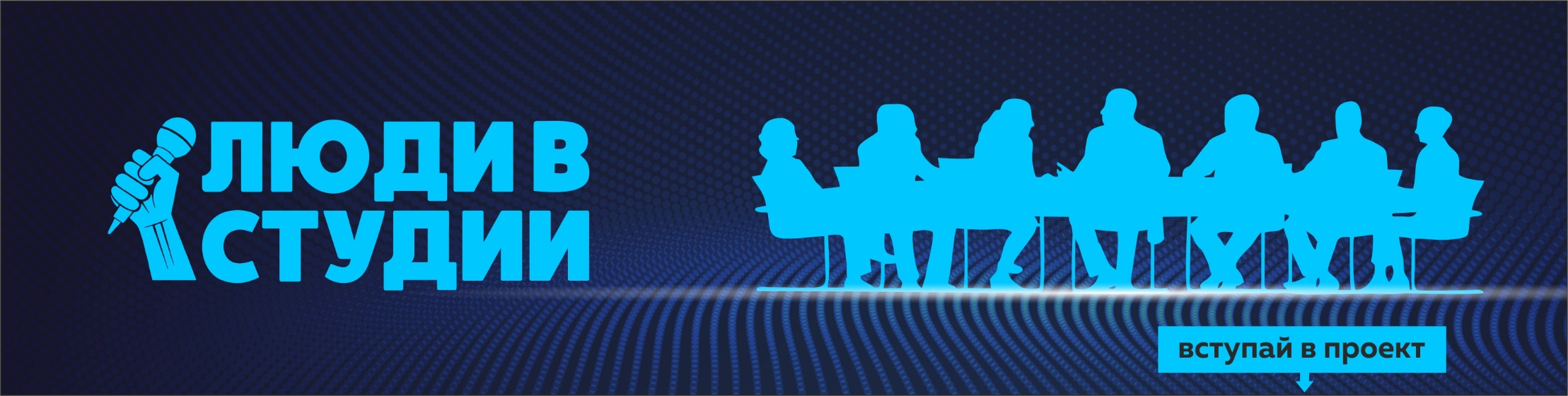 Источники информации:О проектеО проекте1. Направление Развитие молодежных медиа2. Название проектаТок-шоу "Люди в студии"3. Краткое описание проекта Социальный проект "Люди в студии" направлен на включение молодых людей в возрасте от 14 до 18 лет в процесс рассуждения, в основном на темы, связанные с патриотическим направлением, в формате ток-шоу. В рамках проекта будут организованы встречи молодых людей с экспертами в сфере патриотического воспитания. В процессе дискуссии молодёжь сможет задать вопросы компетентным людям и получить исчерпывающие ответы. Шоу будут проводиться на системной основе с периодичностью 1-2 шоу в месяц. Экспертов в рамках встреч мы будем определять, исходя из запросов молодых людей, посредством проведения онлайн-голосования. Уникальность проекта заключается в том, что участники не только получат определённый багаж знаний от экспертов, а также ответы на интересующие вопросы, но и смогут познакомиться с выступающими с целью дальнейшего сотрудничества. Ток-шоу предоставляет возможность молодёжи пообщаться с авторитетными, успешными, компетентными людьми, высказать своё мнение по патриотической тематике и обсудить его. Молодые люди встретятся с экспертами и получат практические навыки в процессе дискуссии. Основной результат проекта заключается в том, что молодые люди смогут выстроить чёткую позицию в вопросе патриотического воспитания, сформируют устойчивое отношение к понятию Родина, приобретут навыки публичного выступления, «прокачают» навыки ораторского искусства, повысят речевую компетенцию, смогут выстроить эффективную коммуникацию с представителями власти, у участников проекта сформируются навыки свободного общения и ведения диалога с компетентными людьми в области патриотического воспитания. Шоу даст участникам возможность реализовать творческий потенциал и получить новый уникальный опыт общения, а также будет способствовать эффективной социализации молодёжи.Социальный проект "Люди в студии" направлен на включение молодых людей в возрасте от 14 до 18 лет в процесс рассуждения, в основном на темы, связанные с патриотическим направлением, в формате ток-шоу. В рамках проекта будут организованы встречи молодых людей с экспертами в сфере патриотического воспитания. В процессе дискуссии молодёжь сможет задать вопросы компетентным людям и получить исчерпывающие ответы. Шоу будут проводиться на системной основе с периодичностью 1-2 шоу в месяц. Экспертов в рамках встреч мы будем определять, исходя из запросов молодых людей, посредством проведения онлайн-голосования. Уникальность проекта заключается в том, что участники не только получат определённый багаж знаний от экспертов, а также ответы на интересующие вопросы, но и смогут познакомиться с выступающими с целью дальнейшего сотрудничества. Ток-шоу предоставляет возможность молодёжи пообщаться с авторитетными, успешными, компетентными людьми, высказать своё мнение по патриотической тематике и обсудить его. Молодые люди встретятся с экспертами и получат практические навыки в процессе дискуссии. Основной результат проекта заключается в том, что молодые люди смогут выстроить чёткую позицию в вопросе патриотического воспитания, сформируют устойчивое отношение к понятию Родина, приобретут навыки публичного выступления, «прокачают» навыки ораторского искусства, повысят речевую компетенцию, смогут выстроить эффективную коммуникацию с представителями власти, у участников проекта сформируются навыки свободного общения и ведения диалога с компетентными людьми в области патриотического воспитания. Шоу даст участникам возможность реализовать творческий потенциал и получить новый уникальный опыт общения, а также будет способствовать эффективной социализации молодёжи.4. География проекта ХМАО – Югра город НефтеюганскХМАО – Югра город Нефтеюганск5. Дата начала реализации проекта Январь 2022 г.Январь 2022 г.6. Дата окончания реализации проекта БессроченБессрочен7. Обоснование социальной значимости проекта Формат дискуссии молодёжи с органами власти и экспертами в сфере патриотического воспитания является уникальным. В процессе дискуссии молодые люди смогут выстроить чёткую позицию в вопросе патриотического воспитания, сформируют устойчивое отношение к понятию Родина, зададут вопросы, связанные с патриотическим направлением, экспертам и получат исчерпывающие ответы, реализуют творческий потенциал, приобретут навыки ораторского искусства, а также раскроют талант публичного выступления, повысят уровень речевой компетенции, установят коммуникативные отношения. В Домах культуры и образовательных организациях города Нефтеюганск проводят концертные программы и внеурочные мероприятия, связанные с патриотическим воспитанием, но они приурочены к памятным датам или праздничным событиям. Нам бы хотелось, чтобы в рамках проекта «Люди в студии» была рассмотрена актуальная для молодых людей города тема, которая не приурочена к определённому событию и отвечает запросам участников проекта (актуальная для целевой группы). Одна из социально-значимых проблем современного общества - снижение уровня патриотизма, зачастую в обществе трактуют понятие "патриотизм" как уважение к Родине, но ведь это не просто уважение. В первую очередь, это - социальное чувство, осознанная любовь, привязанность к Родине, преданность ей и готовность к жертвам ради неё, осознанная любовь к своему народу, его традициям. Патриотизм предполагает гордость за достижения и культуру своей Родины, желание сохранять её характер и культурные особенности и идентификацию себя с другими представителями своего народа, стремление защищать интересы Родины и своего народа. Эти вопросы будут рассмотрены в рамках шоу с участием экспертов. В настоящее время у молодого поколения наблюдается снижение уровня речевой компетенции, минимальное общение молодёжи в режиме реального времени. Представители молодого поколения в основном общаются друг с другом в формате онлайн посредством соц. сетей. Нередко общение сводится к банальной бытовой переписке. Круг «живого» общения молодых людей ограничивается семьёй, вовлеченность в общественные процессы минимальна. Отсутствие регулярной речевой практики приводит к потере уверенности в себе, психологической неустойчивости, а в итоге к трудностям в получении образования, невозможности профессиональной реализации, снижению уровня жизни, не позволяет повысить социальный статус. В настоящее время актуальной становится проблема «живого» общения между молодыми людьми, ведение совместного диалога. В результате чего появилась идея создания проекта «Люди в студии», в рамках которого прямые благополучатели (60 человек) будут рассуждать на темы, связанные с патриотическим направлением, в формате ток-шоу. В рамках проекта будет проведено 10 шоу, на каждом из которых будут присутствовать по 6 человек. На каждую встречу будут приглашены эксперты в сфере патриотического воспитания, участники мероприятия смогут задать вопросы экспертам в ходе диалога. Тем самым у участников будут развиваться навыки свободного общения и эффективной коммуникации. Кроме того, умение говорить публично позволит приводить убедительные доводы, мысли не будут путаться, появится уверенность в себе, что значительно повысит впечатление от выступления, позволит последовательно отстаивать свою позицию. Среди причин существования проблемы участники целевых групп указали авторам проекта недостаток определенных знаний в сфере патриотического воспитания, необходимых для полноценного участия в жизни общества. По итогам проведённого социального опроса, в котором приняло участие 600 молодых человек в возрасте от 14 до 35 лет, проживающих на территории города Нефтеюганск, можно сделать вывод, что респонденты, как правило, не владеют чёткой информацией о том, что такое "патриотизм", кого можно назвать "патриотами". 480 человек (80%) хотели бы принять участие в обсуждении темы, связанной с патриотизмом. У молодых людей возникло острое желание пообщаться в формате дискуссии с представителями органов власти, компетентными людьми в сфере патриотического воспитания, задать им интересующие вопросы. Также большинство опрошенных не знают, с чего начать и чем закончить своё выступление, им очень сложно подобрать необходимые слова. 220 человек (37%) не могут контролировать эмоции в ситуации активного говорения и публичной коммуникации. У 368 человек (61%) отсутствуют навыки свободного общения и ведения общественной дискуссии. Потребность в речевой реабилитации и проведении мероприятий по развитию навыков публичного выступления существует у 370 из опрошенных человек (62%). У 428 человек (71%) возникло желание выступить публично. Таким образом, снижение уровня патриотизма, а также снижение уровня речевой компетенции у молодёжи Нефтеюганска является реальной значимой проблемой, существование которой отражается на уровне их социальной адаптации и жизнеустройства. Большой популярностью у молодёжи пользовалась социальная сеть «Инстаграм». Молодые люди делились своими впечатлениями, выражали эмоции в постах или сториз. У ребят была возможность порассуждать на актуальную тему, высказать свою точку зрения, задать вопросы и увидеть массу комментариев – ответов. На сегодняшний день такой возможности у молодёжи нет, так как «Инстаграм» стал недоступным для жителей РФ. На сегодняшний день актуальной остаётся социальная сеть «В Контакте» для молодых людей. Посредством шоу мы бы хотели переместить молодёжь из виртуального мира в реальный. Проект "Люди в студии» - креативная площадка для встреч молодёжи с экспертами, представления историй на патриотическую тему, ведения диалога, выражения своих эмоций, обмена опытом. Будет способствовать расширению возможностей живого общения, интеграции в общественные процессы, в обычное жизненное пространство. Такой формат проекта, как ток-шоу, даёт возможность транслировать его результаты большому количеству людей. Мы планируем осуществлять видеосъёмку каждого шоу, а также вести прямую трансляцию в социальных сетях.Формат дискуссии молодёжи с органами власти и экспертами в сфере патриотического воспитания является уникальным. В процессе дискуссии молодые люди смогут выстроить чёткую позицию в вопросе патриотического воспитания, сформируют устойчивое отношение к понятию Родина, зададут вопросы, связанные с патриотическим направлением, экспертам и получат исчерпывающие ответы, реализуют творческий потенциал, приобретут навыки ораторского искусства, а также раскроют талант публичного выступления, повысят уровень речевой компетенции, установят коммуникативные отношения. В Домах культуры и образовательных организациях города Нефтеюганск проводят концертные программы и внеурочные мероприятия, связанные с патриотическим воспитанием, но они приурочены к памятным датам или праздничным событиям. Нам бы хотелось, чтобы в рамках проекта «Люди в студии» была рассмотрена актуальная для молодых людей города тема, которая не приурочена к определённому событию и отвечает запросам участников проекта (актуальная для целевой группы). Одна из социально-значимых проблем современного общества - снижение уровня патриотизма, зачастую в обществе трактуют понятие "патриотизм" как уважение к Родине, но ведь это не просто уважение. В первую очередь, это - социальное чувство, осознанная любовь, привязанность к Родине, преданность ей и готовность к жертвам ради неё, осознанная любовь к своему народу, его традициям. Патриотизм предполагает гордость за достижения и культуру своей Родины, желание сохранять её характер и культурные особенности и идентификацию себя с другими представителями своего народа, стремление защищать интересы Родины и своего народа. Эти вопросы будут рассмотрены в рамках шоу с участием экспертов. В настоящее время у молодого поколения наблюдается снижение уровня речевой компетенции, минимальное общение молодёжи в режиме реального времени. Представители молодого поколения в основном общаются друг с другом в формате онлайн посредством соц. сетей. Нередко общение сводится к банальной бытовой переписке. Круг «живого» общения молодых людей ограничивается семьёй, вовлеченность в общественные процессы минимальна. Отсутствие регулярной речевой практики приводит к потере уверенности в себе, психологической неустойчивости, а в итоге к трудностям в получении образования, невозможности профессиональной реализации, снижению уровня жизни, не позволяет повысить социальный статус. В настоящее время актуальной становится проблема «живого» общения между молодыми людьми, ведение совместного диалога. В результате чего появилась идея создания проекта «Люди в студии», в рамках которого прямые благополучатели (60 человек) будут рассуждать на темы, связанные с патриотическим направлением, в формате ток-шоу. В рамках проекта будет проведено 10 шоу, на каждом из которых будут присутствовать по 6 человек. На каждую встречу будут приглашены эксперты в сфере патриотического воспитания, участники мероприятия смогут задать вопросы экспертам в ходе диалога. Тем самым у участников будут развиваться навыки свободного общения и эффективной коммуникации. Кроме того, умение говорить публично позволит приводить убедительные доводы, мысли не будут путаться, появится уверенность в себе, что значительно повысит впечатление от выступления, позволит последовательно отстаивать свою позицию. Среди причин существования проблемы участники целевых групп указали авторам проекта недостаток определенных знаний в сфере патриотического воспитания, необходимых для полноценного участия в жизни общества. По итогам проведённого социального опроса, в котором приняло участие 600 молодых человек в возрасте от 14 до 35 лет, проживающих на территории города Нефтеюганск, можно сделать вывод, что респонденты, как правило, не владеют чёткой информацией о том, что такое "патриотизм", кого можно назвать "патриотами". 480 человек (80%) хотели бы принять участие в обсуждении темы, связанной с патриотизмом. У молодых людей возникло острое желание пообщаться в формате дискуссии с представителями органов власти, компетентными людьми в сфере патриотического воспитания, задать им интересующие вопросы. Также большинство опрошенных не знают, с чего начать и чем закончить своё выступление, им очень сложно подобрать необходимые слова. 220 человек (37%) не могут контролировать эмоции в ситуации активного говорения и публичной коммуникации. У 368 человек (61%) отсутствуют навыки свободного общения и ведения общественной дискуссии. Потребность в речевой реабилитации и проведении мероприятий по развитию навыков публичного выступления существует у 370 из опрошенных человек (62%). У 428 человек (71%) возникло желание выступить публично. Таким образом, снижение уровня патриотизма, а также снижение уровня речевой компетенции у молодёжи Нефтеюганска является реальной значимой проблемой, существование которой отражается на уровне их социальной адаптации и жизнеустройства. Большой популярностью у молодёжи пользовалась социальная сеть «Инстаграм». Молодые люди делились своими впечатлениями, выражали эмоции в постах или сториз. У ребят была возможность порассуждать на актуальную тему, высказать свою точку зрения, задать вопросы и увидеть массу комментариев – ответов. На сегодняшний день такой возможности у молодёжи нет, так как «Инстаграм» стал недоступным для жителей РФ. На сегодняшний день актуальной остаётся социальная сеть «В Контакте» для молодых людей. Посредством шоу мы бы хотели переместить молодёжь из виртуального мира в реальный. Проект "Люди в студии» - креативная площадка для встреч молодёжи с экспертами, представления историй на патриотическую тему, ведения диалога, выражения своих эмоций, обмена опытом. Будет способствовать расширению возможностей живого общения, интеграции в общественные процессы, в обычное жизненное пространство. Такой формат проекта, как ток-шоу, даёт возможность транслировать его результаты большому количеству людей. Мы планируем осуществлять видеосъёмку каждого шоу, а также вести прямую трансляцию в социальных сетях.8. Целевые группы проекта Молодые люди в возрасте от 14 до 18 летМолодые люди в возрасте от 14 до 18 лет9. Цель проекта Формирование гражданско-патриотических ценностей, развитие творческого потенциала, повышение речевой компетенции, коммуникационного взаимодействия молодёжи города Нефтеюганск в возрасте от 14 до 18 лет посредством организации встреч с экспертами в формате ток-шоуФормирование гражданско-патриотических ценностей, развитие творческого потенциала, повышение речевой компетенции, коммуникационного взаимодействия молодёжи города Нефтеюганск в возрасте от 14 до 18 лет посредством организации встреч с экспертами в формате ток-шоу10. Задачи проекта 1. Вовлечь в реализацию проекта молодых людей, проживающих на территории Нефтеюганска в возрасте от 14 до 35 лет, посредством размещения информации в социальных сетях В Контакте, Телеграмм, а также средствах массовой информации2. Осуществить поиск и привлечение социальных партнёров, спонсоров и экспертов проекта3. Разработать методическое сопровождение проекта4. Организовать и провести встречи с участием экспертов для молодых людей в формате шоу5. Организовать информационное продвижение проекта посредством использования социальных сетей (ВКонтакте, Телеграмм) и СМИ6. Подготовить отчёт о реализации проекта и план перспективного развития1. Вовлечь в реализацию проекта молодых людей, проживающих на территории Нефтеюганска в возрасте от 14 до 35 лет, посредством размещения информации в социальных сетях В Контакте, Телеграмм, а также средствах массовой информации2. Осуществить поиск и привлечение социальных партнёров, спонсоров и экспертов проекта3. Разработать методическое сопровождение проекта4. Организовать и провести встречи с участием экспертов для молодых людей в формате шоу5. Организовать информационное продвижение проекта посредством использования социальных сетей (ВКонтакте, Телеграмм) и СМИ6. Подготовить отчёт о реализации проекта и план перспективного развития14. Ссылка проекта в соц. сетиhttps://vk.com/lvs_rushttps://vk.com/lvs_rusРуководитель проектаРуководитель проектаРуководитель проекта1. ФИО руководителя проекта Овсепян Владимир СероповичОвсепян Владимир Серопович2. Должность руководителя проектаВедущийВедущий3. Дополнительная информация Учащийся СОШ № 9, Учащийся СОШ № 9, 4. Мобильный телефон руководителя проекта+792224161888+7922241618885. Электронная почта руководителя проектаovs2006@list.ruovs2006@list.ru13. Ссылка на профиль в социальных сетяхVK - https://vk.com/vldmr_ovsVK - https://vk.com/vldmr_ovs15. Дата рождения 05.06.200605.06.200616. Адрес проживанияХМАО – Югра город Нефтеюганск16 мкр., 2 дом, 1 подъезд, 5 квартира  ХМАО – Югра город Нефтеюганск16 мкр., 2 дом, 1 подъезд, 5 квартира  Команда проектаКоманда проектаКоманда проекта1. ФИО члена команды 1. ФИО члена команды Овсепян Владимир - Руководитель/ВедущийЕвгения Горелова – ВедущаяСтепан Егоров - КоординаторВалерия Маркина – Выпускающий редакторАлександр Терехов - Оператор / Работа с видеоДмитрий Домрев - Оператор / Работа с видеоОльга Мирабдуллаева – ФотографСергей Коломиец – ЗвукорежиссёрЭдуард Хамитов – Постановщик2. Должность ИЛИ роль в заявленном проекте 2. Должность ИЛИ роль в заявленном проекте 1. Руководитель2. Ведущая3. Координатор4. Оператор / Работа с видео5. Звукорежиссёр6. Постановщик7. Выпускающий редактор8. Работа с видео9. Фотограф